                                                ЗВІТ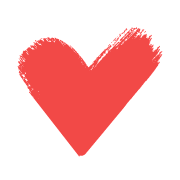 про діяльність депутата Сумської міської ради VІІ скликанняБурбики Віталія Олександровичана виборчому окрузі №5З метою інформування виборців про свою діяльність, отримання зворотньої інформації, залучення громадян до розв’язання  проблем місцевого значення та відповідно до ст.10 Закону України  ”Про Статус депутатів місцевих рад”,  подаю звіт про свою депутатську роботу за 2018 рік.   За мною, як за депутатом Сумської міської ради VІІ скликання, закріплено територіальний виборчий округ № 5 в м. Суми, до якого відносяться наступні адреси:вул. Горького: 15, 17, 19; вул. Комунарів, вул. Нижньохолодногірська: 10; вул. Реміснича: 15, 21–25; вул. Рози Люксембург,вул. Холодногірська: 30 к.1, 33 к.1–39, 42–45; пров. Білоусівський, пров. Комунарів, проїзд Білоусівський; вул. Металургів: 7; вул. Праці: 1–28, 31, 37–39; вул. Реміснича: 19, 31–31 к.А; вул. Холодногірська: 41, 49–111, 141–153; пров. Подольний; вул. Горького: 45, 49; вул. Жукова: 1; вул. Металургів: 4, 14–16, 24, 30, 32 к.Б–32А; вул. Реміснича: 6 к.А, 10 к.А, 12/2; вул.1-ша Новопоселенська.У своїй діяльності керувався Конституцією України, Законами України «Про місцеве самоврядування в Україні», «Про статус депутатів місцевих рад», «Про звернення громадян», регламентом Сумської міської ради та іншими нормативно-правовими актами. Є членом постійної комісії з питань законності, взаємодії з правоохоронними органами, запобігання та протидії корупції, місцевого самоврядування, регламенту, депутатської діяльності та етики, з питань майна комунальної власності та приватизації Сумської міської ради.Присутність на сесіях міської ради – 10/16.Участь у постійних комісіях – 14/18.Звернення розглянуто та надана відповідь – 12.Запитів подано на розгляд –9:Щодо облаштування освітлення сходів, розташованих з вулиці Холодногірської, 111 на вулицю Г. Артемовського, 33.Щодо включення двору по вул. Холодногірська, 51в план робіт по ініціативі «Євродвір», обстеження та ліквідації провалів біля будинку та щодо пошкодження мережі водовідведення, включення підпірної стіни в план роботи.Щодо облаштування тротуару від будинку № 19 по вулиці Ремісничій по непарній стороні вулиці Холодногірської.Щодо створення скверу «Бузковий бульвар» в м. Суми.Щодо виконання робіт в районі вулиці Ремісничої, 31.Щодо ремонту каналізаційного люку на проїжджій частині дороги та на тротуарі від Курського мосту до лікарні № 4, і ремонту дороги по вул. Достоєвського.Щодо капітального ремонту житлового фонду будинків за кошти міського бюджету на 2018 рік.Щодо якості обслуговування ТОВ «А-МУССОН».Щодо благоустрою прибудинкової території будинку № 41 по вулиці Холодногірській.ВСТАНОВЛЕНО:Опалення по вул. Н. Холодногірська, 23.Опалення по вул. Холодногірська, 45.Спортивний майданчик по вул. Ковпака, 57, влаштування штучного покриття на території ЗОШ №22.Євродвір вул. Реміснича, 15.Євродвір вул. Реміснича, 19.Євродвір вул. Реміснича, 21.Євродвір вул. Реміснича, 31.Замінено віконні та дверні блоки по вул. Праці, 4, 6, ДСНЗ №37 «Зірочка».Прийом громадян: щомісяця (2-й Четвер)  з 17:00 по 19:00  у приміщенні Бібліотечної філії №17, вул. Горького, 23/1.НАПРЯМКИ ВИТРАЧАННЯ ДЕПУТАТСЬКИХ КОШТІВ: